West of Scotland Open 2019Saturday 19th January 2019 (Senior)Sunday 20th January 2019 (Juniors)Closing date: 12th January 2019Supported by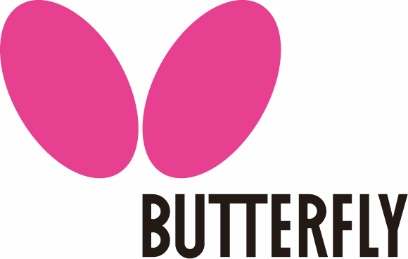 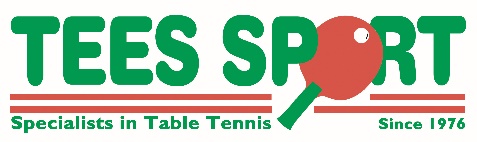 Venue: Holyrood Sports Centre110 Dixon RoadGlasgowG42 8BAPlay starts at 9:30am both daysTournament RegulationsThe current laws of Table Tennis and the Rules & Regulations for international events of the ITTF and TTS will apply,Qualification rounds for singles events will be by groups, except at the discretion of the Organising Committee.All matches shall be the best of 5 games and 11 points up.Completed entry forms and fees to be sent to Miss Catherine O’Neill, Drumchapel Sports Centre, 195b Drumry Road East, Drumchapel, Glasgow, G15 8NS (oneillc@sky.com)- Cheques to be made payable to WOSTTL or by BACS 83-21-04 00129555 (royal bank of Scotland)If it is necessary to restrict entries, this will be done on the basis of "last in first out".The Tournament Committee will make the draw on a convenient date.Junior Competitors must be born after 31 December 2000.Cadet Competitors must be born after 31 December 2003.Minor Competitors must be born after 31 December 2005.All competitors will be required to umpire.  Failure to do so when asked will result in disqualificationPlayers can only enter 1 of the banded eventsNo expenses will be paid to any competitor.No refunds will be made after the closing dateEntry to the Championships implies that the competitor may undergo drugs testing.Any competitor taking part in gambling at the Championships shall be liable to immediate disqualification and eviction from the premises. Any such disqualification/eviction shall be reported to Table Tennis Scotland.Play shall be on 16 Butterfly tables with Butterfly nets and posts. 40mm Butterfly 3 star white balls will be used.When called to the table, players will have 2 minutes to appear, knock-up and start the match.Completion and submission of this entry form signifies agreement by the entrant to ALL conditions of the tournament.ITTF dress and racquet regulations will apply. Replica football kit is not permitted.Play will commence at 9.30 am each dayPRIZESMENS SINGLES		WINNER 		£200.00		R/UP	£100.00LADIES SINGLES		WINNER		£150.00		R/UP	£75.00MENS DOUBLES		WINNER		£30.00 EACH	R/UP	£15.00 EACHLADIES DOUBLES		WINNER		£30.00 EACH	R/UP	£15.00 EACHMIXED DOUBLES		WINNERS	£30.00 EACH	R/UP	£15.00 EACHBANDED EVENTS		TROPHIESVETS                       	TROPHIESJUNIOR BOYS/GIRLS 	TROPHIESJUNIOR DOUBLES		TROPHIESCADET BOYS/GIRLS	TROPHIESMINOR BOYS/GIRLS	TROPHIESWEST OF SCOTLAND OPEN 2019Saturday 19th January & Sunday 20th January 2019Holyrood Sports Centre, 110 Dixon Rd, Glasgow G42 8BAENTRIES RECEIVED WITHOUT FEES WILL NOT BE ACCEPTEDNAME: _____________________________CLUB: _____________________________ADDRESS: __________________________________________________________REGION______________________________________________________________EMAIL_____________________________________________________________TEL NO: ______________________________________________Date of Birth___________________ Affiliation No. -----------------------------SIGNATURE__________________________________DATE__________________________WOS GDPR POLICYhttps://www.tabletennis365.com/WestofScotland/Pages/Privacy_Policy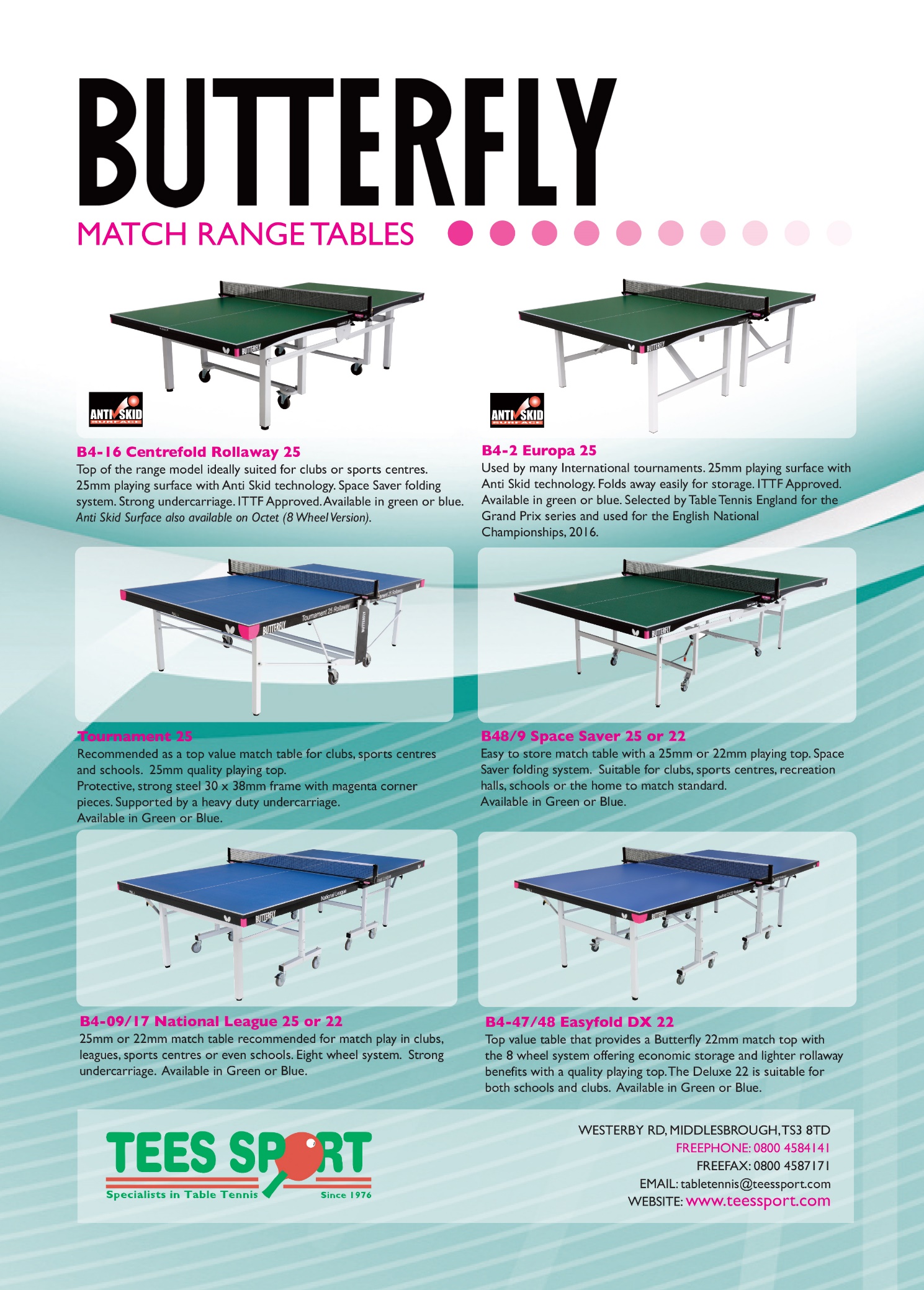 EVENTFEEENCL.Men’s Singles (Saturday)£12.00Ladies Singles (Saturday)£12.00Band 1 Singles (Mixed) (Saturday)£12.00Band 2 singles (Mixed) (Saturday)£12.00Men’s Doubles (Saturday)Partner name£8.00 eachLadies Doubles (Saturday)Partner name£8.00 EachMixed Doubles (Saturday)Partners name:£8.00EachDisability Singles (Sunday)£10.00Junior Boys / Girls (Sunday)£8.00Cadet Boys / Girls (Sunday)£8.00Minor Boys / Girls (Sunday)£8.00Junior Doubles (Sunday)Partner name£6.00 EachAdministration and Ranking Levy£5.00£5.00Total Due££